ПОСТАНОВЛЕНИЕАДМИНИСТРАЦИИ ПЫШМИНСКОГО ГОРОДСКОГО ОКРУГА_______________________________________________________________________________________                         № ____________                               пгт. ПышмаОб утверждении Порядка осуществления государственного полномочия Свердловской области по организации проведения на территории Пышминского городского округа мероприятий по предупреждению и ликвидации болезней животных В соответствии с Федеральными законами от 06 октября 2003 года № 131-ФЗ «Об общих принципах организации местного самоуправления в Российской Федерации», от 27 декабря 2018 года № 498-ФЗ «Об ответственном обращении с животными и о внесении изменений в отдельные законодательные акты Российской Федерации», Законом Российской Федерации от 14 мая 1993 года № 4979-1 «О ветеринарии», Законом Свердловской области от 17 ноября 2021 года № 86-ОЗ «О наделении органов местного самоуправления муниципальных образований, расположенных на территории Свердловской области, государственным полномочием Свердловской области по организации проведения на территории Свердловской области мероприятий по предупреждению и ликвидации болезней животных»ПОСТАНОВЛЯЮ:1. Утвердить Порядок осуществления государственного полномочия Свердловской области по организации проведения на территории Пышминского городского округа мероприятий по предупреждению и ликвидации болезней животных (прилагается).2. Настоящее постановление опубликовать в газете «Пышминские вести» и разместить на официальном сайте Пышминского городского округа (https://пышминский-го.рф/).3. Контроль за исполнением настоящего постановления возложить на заместителя главы Пышминского городского округа по организации управления А.В. Кузеванову.И.о. главыПышминского городского округа                                                         А.А. ВарлаковУТВЕРЖДЕН постановлением администрации Пышминского городского округаот                  №«Об утверждении Порядка осуществления государственного полномочия Свердловской области по организации проведения на территории Пышминского городского округа мероприятий по предупреждению и ликвидации болезней животных»ПОРЯДОКосуществления государственного полномочия Свердловской области по организации проведения на территории Пышминского городского округа мероприятий по предупреждению и ликвидации болезней животных1. Общие положения1.1. Настоящий Порядок регулирует отношения в сфере осуществления государственного полномочия Свердловской области по организации проведения на территории Пышминского городского округа мероприятий по предупреждению и ликвидации болезней животных в части организации перемещения, хранения и утилизации биологических отходов (трупов животных и птиц, в том числе диких, абортированных и мертворожденных плодов, отходов убоя животных, отходов, получаемых при переработке сырья животного происхождения), которые не имеют владельца или владелец которых неизвестен (далее - государственное полномочие по организации перемещения, хранения и утилизация биологических отходов). 1.2. Настоящий Порядок разработан в целях реализации Закона Свердловской области от 17 ноября 2021 года № 86-ОЗ «О наделении органов местного самоуправления муниципальных образований, расположенных на территории Свердловской области, государственным полномочием Свердловской области по организации проведения на территории Свердловской области мероприятий по предупреждению и ликвидации болезней животных» (далее - Закон). 1.3. Переданное государственное полномочие Свердловской области по организации проведения на территории Пышминского городского округа мероприятий по предупреждению и ликвидации болезней животных осуществляется в соответствии с Законом Российской Федерации от 14 мая 1993 года N 4979-1 «О ветеринарии», ветеринарными правилами (правилами в сфере ветеринарии) и другими нормативными правовыми актами Российской Федерации, регулирующими отношения в сфере ветеринарии. 1.4. Государственное полномочие по организации перемещения, хранения и утилизации биологических отходов на территории Пышминского городского округа осуществляет администрация Пышминского городского округа. 1.5. Администрация Пышминского городского округа или уполномоченное ею муниципальное учреждение или предприятие является уполномоченным органом, осуществляющим организацию мероприятий при осуществлении деятельности по обращению с животными без владельцев на территории Пышминского городского округа (далее - уполномоченный орган). 1.6. Средства областного бюджета Свердловской области, полученные в виде субвенции на осуществление государственного полномочия, носят целевой характер и расходуются исключительно на: 1) организацию и осуществление перемещения, хранения и утилизации биологических отходов, которые не имеют владельца или владелец которых неизвестен; 2) обеспечение деятельности по осуществлению переданного государственного полномочия по организации перемещения, хранения и утилизации биологических отходов. 2. Порядок организации мероприятий по реализации государственного полномочия2.1. При осуществлении переданного государственного полномочия по организации перемещения, хранения и утилизации биологических отходов уполномоченный орган в пределах ее компетенции: 1) организует работу по осуществлению государственного полномочия; 2) запрашивает у органов государственной власти Свердловской области информацию, необходимую для осуществления государственного полномочия; 3) принимает муниципальные правовые акты по вопросам осуществления государственного полномочия; 4) направляет органам государственной власти Свердловской области предложения по вопросам, связанным с осуществлением государственного полномочия; 5) предоставляет органам государственной власти Свердловской области сведения, необходимые для расчета объема средств, передаваемых для осуществления государственного полномочия; 6) предоставляет уполномоченным органам государственной власти Свердловской области в сроки и по формам, утвержденным Правительством Свердловской области: - отчет о деятельности по организации и осуществлению перемещения, хранения и утилизации биологических отходов, которые не имеют владельца или владелец которых неизвестен, на территории Пышминского городского округа; - отчет о расходовании субвенции из областного бюджета бюджету Пышминского городского окуга на осуществление переданного органам местного самоуправления государственного полномочия по организации перемещения, хранения и утилизации биологических отходов; 7) создает условия для осуществления органами государственной власти Свердловской области контроля за осуществлением государственного полномочия, в том числе предоставляет органам государственной власти Свердловской области, подготовленные в письменной форме разъяснения, иные документы и материалы, необходимые для осуществления такого контроля. 8) осуществляет расходы, указанные в подпункте 1 пункта 6 раздела 1 настоящего Порядка, с учетом нормативов затрат на перемещение, хранение и утилизацию биологических отходов, установленных уполномоченным исполнительным органом государственной власти Свердловской области по организации проведения на территории Свердловской области мероприятий по предупреждению и ликвидации болезней животных; 9) отражает в бюджете Пышминского городского округа денежные средства, направляемые на осуществление государственного полномочия, раздельно с денежными средствами, направляемыми на исполнение других расходных обязательств Пышминского городского округа; 10) обеспечивает расходование средств, на осуществление государственного полномочия, исключительно на те цели, на которые предоставлены эти средства; 11) возлагает на муниципальные учреждения реализацию отдельных функций, связанных с осуществлением этого государственного полномочия;12) заключать в порядке, установленном законодательством Российской Федерации о контрактной системе в сфере закупок товаров, работ, услуг для обеспечения государственных и муниципальных нужд, с юридическими лицами и физическими лицами гражданско-правовые договоры, обеспечивающие реализацию этого государственного полномочия. 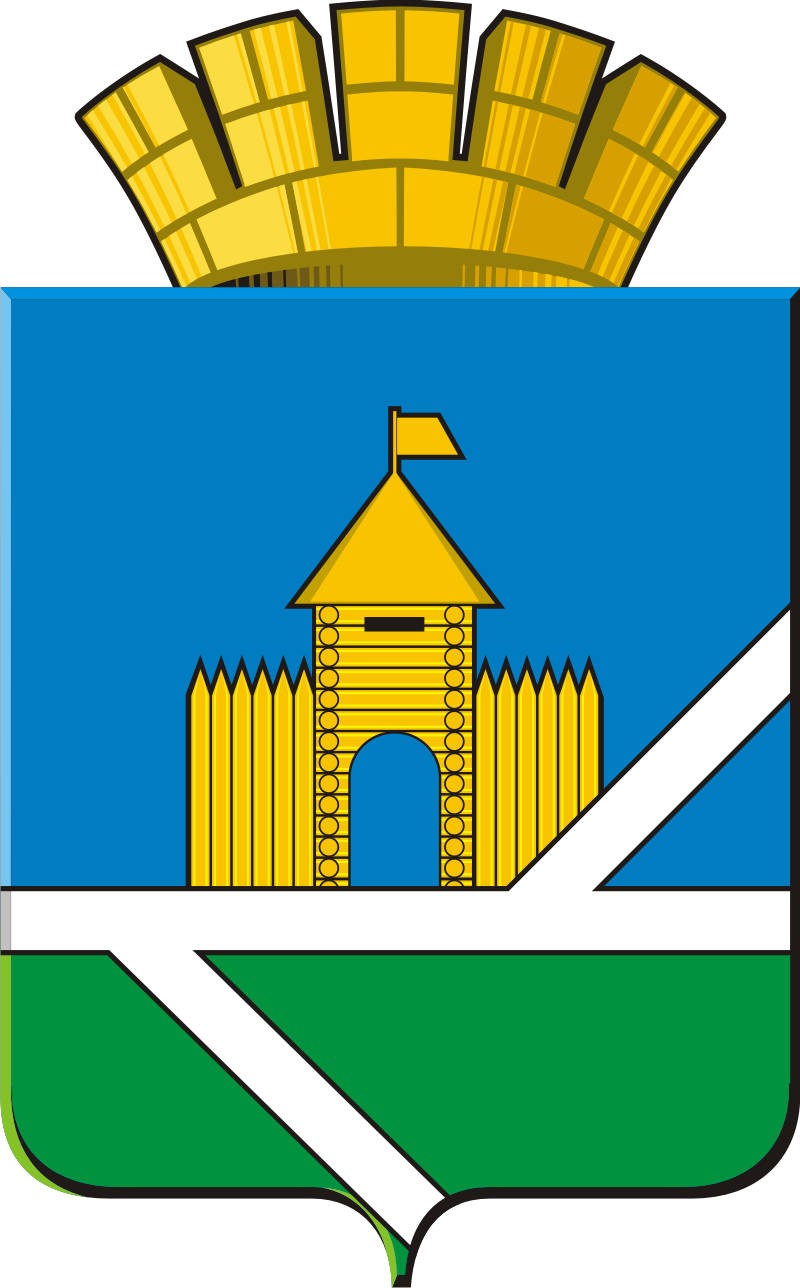 